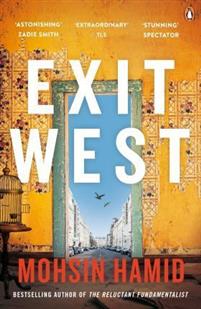 https://kiiltomato.net/mohsin-hamid-exit-west/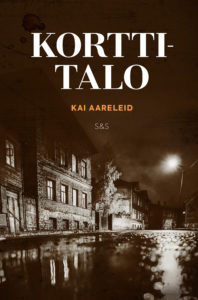 https://kiiltomato.net/kai-aareleid-korttitalo/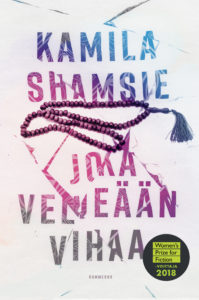 https://kiiltomato.net/kamila-shamsie-joka-veljeaan-vihaa/ 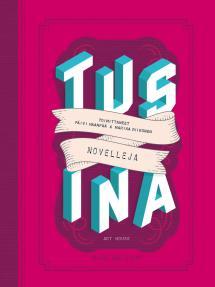 https://www.kirjasampo.fi/fi/kulsa/saha3%253Au629f4f5c-edb8-4415-aed3-e37d6d64f21c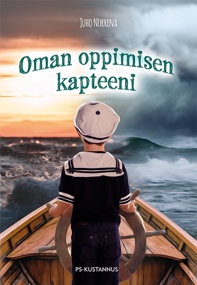 Juha Norrena: Oman oppimisen kapteenihttps://www.ps-kustannus.fi/Juho-Norrena/Oman-oppimisen-kapteeni.htmlMarketta Tukiainen ym. Tiimiäly - Opas muuttuvaan työelämään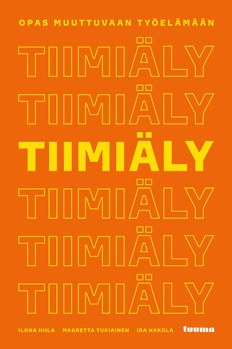 https://www.tuumakustannus.fi/Ilona-Hiila/Tiimi%C3%A4ly-Opas-m uuttuvaan-ty%C3%B6el%C3%A4m%C3%A4%C3%A4n.htmlElena  Ferrante, Loistava ystäväni 4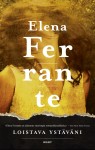 https://kirsinbookclub.com/kirjat/elena-ferrante-loistava-ystavani/Martti Backman, Rintamalääkärin kuolema 2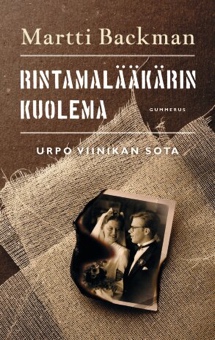 https://www.hs.fi/kulttuuri/art-2000006207692.html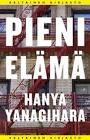  https://kirsinbookclub.com/kirjat/hanya-yanagihara-pieni-elama-iso-ja-jarkyttava-tarina/Hanya Yanagihara, Pieni elämä 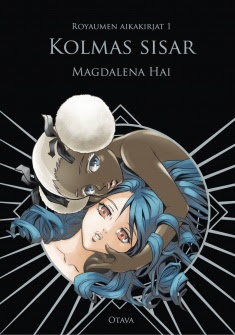 Margaret Hai, Kolmas sisar http://www.kirsinkirjanurkka.fi/2018/07/magdalena-hai-kolmas-sisar-royaumen.htmlToni Morrison, Koti 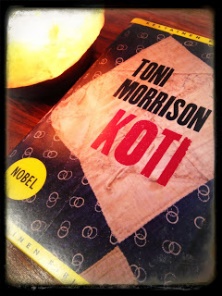 http:// psrakastankirjoja.blogspot.com/2015/01/toni-morrison-koti.html / AIKA LYHYT OPUS! Nura Farah, Aurinkotyttö 4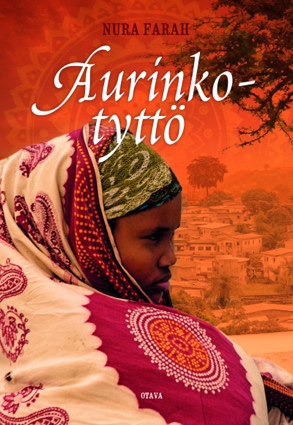 https://www.kirjavinkit.fi/arvostelut/aurinkotytto/Kohvakka. Lehtinen Hyvä, paha muovi – vähennä viisaasti 2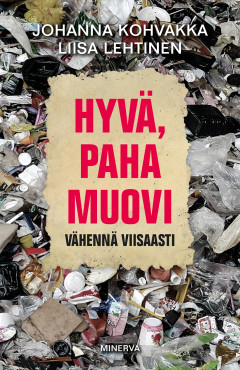 Älä syötä ruokahukkaa – Näin käytät tähteet 2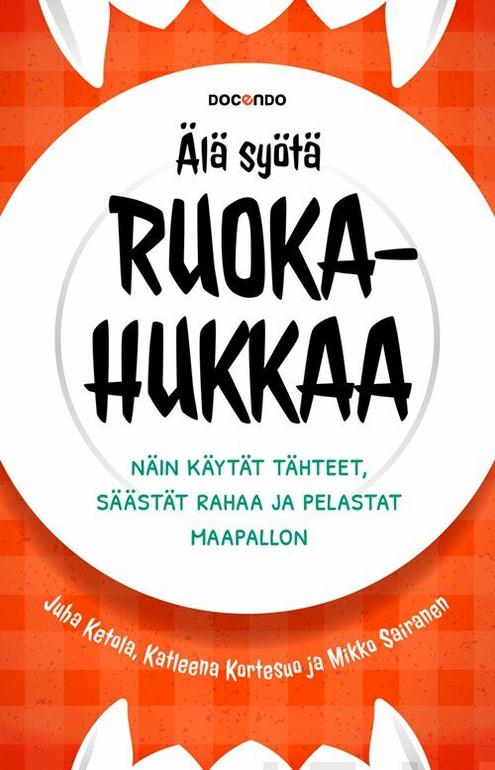 Mia Kankimäki, Naiset joita ajattelen öisin 4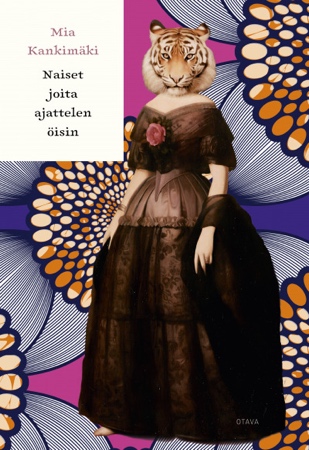 https:// otava.fi/kirjat/naiset-joita-ajattelen-oisin/Margaret Atwood, Orjattaresi 4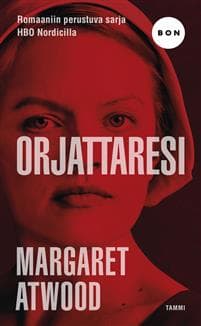 http://kirjakissa.blogspot.com/2017/02/margaret-atwood-orjattaresi.html Margaret Atwood, Testamentit 4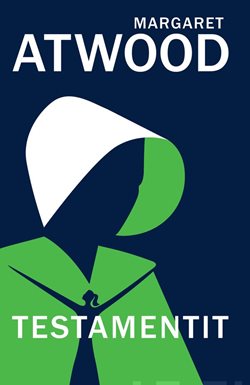 https://areena.yle.fi/1-50281158 - AAMUN KIRJA  14 min. https://www.hs.fi/kulttuuri/art-2000006229634.htmlhttps://areena.yle.fi/1-1289087 - Aamun kirja - Ylen aamutelevision lähetyksissä kivoja noin kymmenen minuutin lyhyitä kirjailijahaastatteluja kirjauutuuksista. Ohessa vielä lista lyhyistä klassikoista.Lyhyitä klassikoita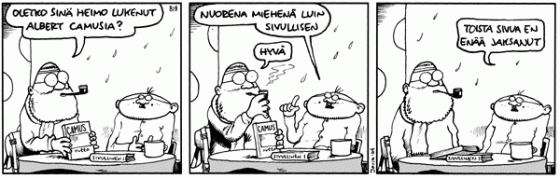 Pertti Jarla 12.10.2009 HS, http://www.hs.fi/fingerpori/s1349774564002Klassikko ei ole sivumäärästä kiinni – tiiliskivien rinnalla on olemassa lyhyempiäkin klassikoita. Tälle sivulle kerätään listaa lyhyistä klassikoista. Listä on vielä auttamattoman lyhyt, joten sopivia teoksia saa ehdottaa esimerkiksi alla olevan viestikentän kautta. MAAILMAKIRJALLISUUDEN LYHYITÄ KLASSIKOITA:Sofokles: Kuningas Oidipus – antiikin ajan kuuluisin tragedia kuninkaasta, joka tappaa isänsä ja nai äitinsäVoltaire: Candide – loistava ja hauska romaani optimistisesta Candidesta, joka joutuu kohtaamaan maailman myrskyt.Goethe: Nuoren Wertherin kärsimykset – intohimoinen kirjeromaani nuoresta rakkaudesta.Steinbeck: Hiiriä ja ihmisiä – kertomus samaa unelmaa tavoittelevasta kahdesta erilaisesta työmiehestä 1930-luvun Amerikassa. Orwell: Eläinten vallankumous – ajatuksia herättävä romaani maatilan eläimistä, jotka tekevät vallankumouksen.Gogol: Nenä – novelli venäläisen virkamiehen nenän seikkailusta.Ibsen: Nukkekoti – kriittinen näytelmä vaimon asemasta avioliitossa.Camus: Sivullinen – eksistentiaalinen romaani välinpitämättömästä nuoresta algerianranskalaisesta miehestä.Hemingway: Vanhus ja meri – kertomus vanhasta kalastajasta, joka saa elämänsä kalan. 